LOYOLA COLLEGE (AUTONOMOUS), CHENNAI – 600 034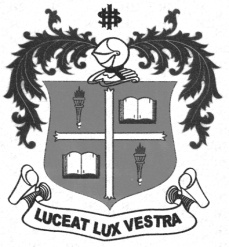 B.A. DEGREE EXAMINATION – ENGLISH LITERATUREFIRST SEMESTER – NOVEMBER 2012EL 1502 - HISTORY OF ENGLISH LITERATURE                 Date : 08/11/2012 	Dept. No.	        Max. : 100 Marks                 Time : 1:00 - 4:00 	                                             PART – AI. Write short notes on any Five of the following in about 75 words each: 		(5x4=20)University WitsPuritanismOxford MovementReformationRestoration dramaComedy of MannersPre Raphaelite MovementScience fictionPART – BII. Answer any four of the following in about 100 words each: 				(4x5=20)1. Enumerate the contribution of Christopher Marlowe to English literature.2. Who are the Metaphysical poets and what are the salient features of their poetry?3. Discuss the notable features of George Eliot.4. What are the contributions of Wyatt and Surrey to the sonnet form?5. Comment on the works of Shelley and Keats.PART – CIII. Answer any Five of the following questions in about 200 words each:		 (5x12=60)1. Analyze the contribution of Shakespeare to English drama.2. How do Chaucer’s works serve as a mirror to the times?3.  Write a note on the periodical essay.4. Comment on the influence of Nature on Wordsworth’s poetry.5. Write an essay on Absurd drama with special reference to Samuel Beckett.6. What is the contribution of Alfred Tennyson and Robert Browning’s poems to English Literature?7. Attempt an essay on the contribution of Jane Austen’s novels.8. Highlight the contributions of Oscar Wilde and George Bernard Shaw to English drama.$$$$$$$